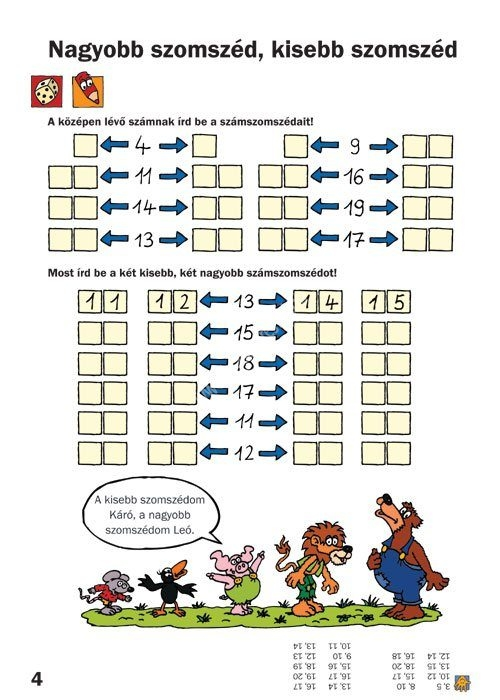 Számold ki!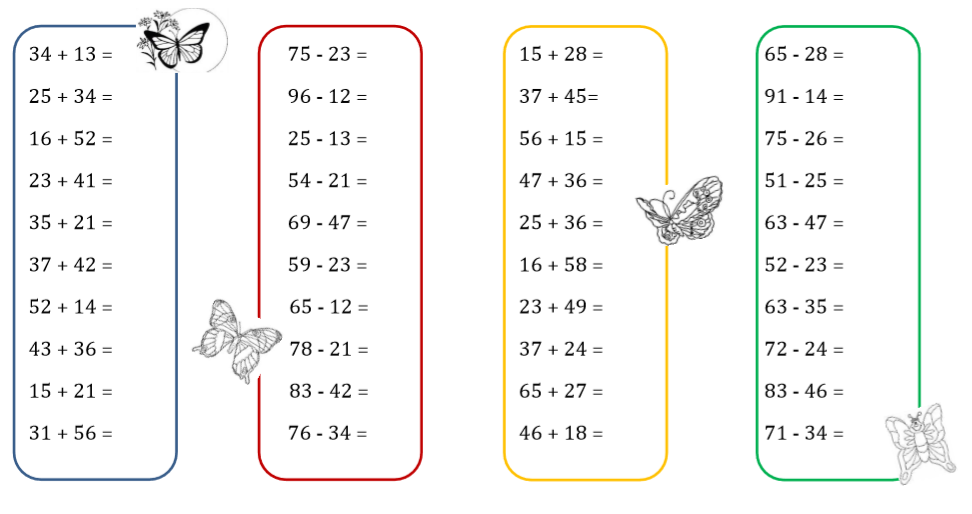 